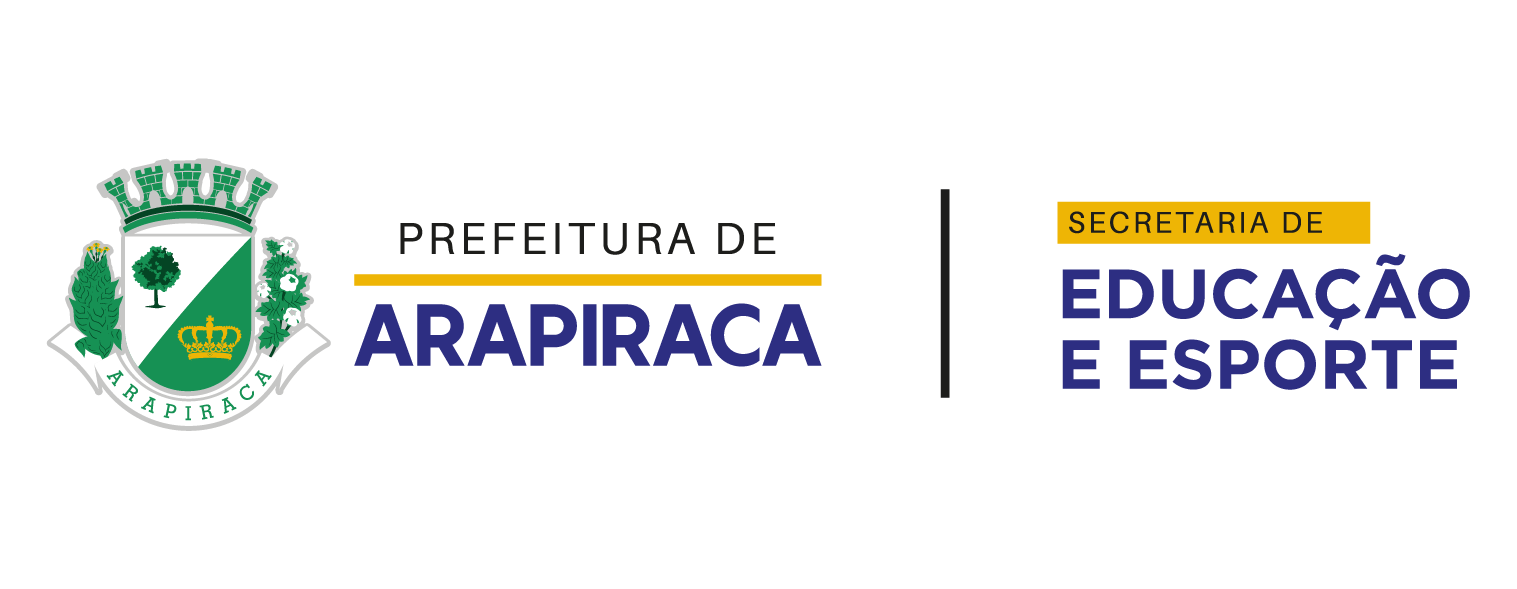 FICHA DE INSCRIÇÃOHANDEBOL DE AREIAEQUIPE:ATLETASNºNOMEIDENTIDADECOMISSÃO TÉCNICATÉCNICOAUXILIAR